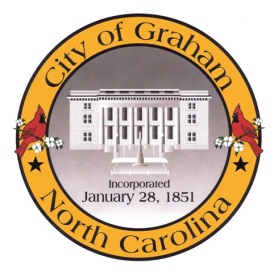 Planning BoardMeeting Agenda
October 18, 2016 at 7:00 PM
Council Chambers, 201 S Main StMeeting Called to Order, Invocation, and Overview of Board and general meeting rules1.	Approve minutes of the September 20, 2016 meeting2.	New Business	a. CR1404_A1 Peak Resources. To change the approved conditional zoning site plan to permit a fence along N. Main Street and remove the front steps.	b. AM1620 Overlay Districts. To remove the 50% exemption for repainting from the overlay, as well as to align the prohibited uses between Highway 54 and Highway 87 districts.	c. AM1621 Loading Berths. To remove a requirement for new construction or renovations to install loading berths.	3.	Old Business	a. Discussion of Downtown Economic Development Ideas4.	Public comment on non-agenda itemsAdjournA complete agenda packet is available at www.cityofgraham.com